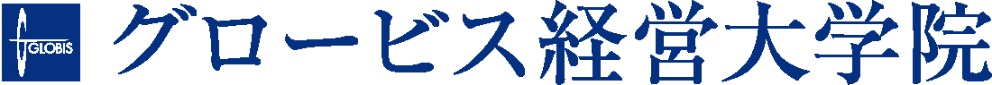 情報更新年月：2022年＊月グロービス・キャリア・オフィス　mailto:career@globis.ac.jp　 求人No：東京00*求人No：東京00*求人No：東京00*求人No：東京00*◆会社概要◆会社概要◆会社概要◆会社概要会社名資本金代表者従業員数設立業績業種本社所在地事業内容グロービス生からの求人◆募集要項◆募集要項◆募集要項◆募集要項募集職種募集職種・役職詳細募集背景業務内容１８０字以内にまとめて簡単にご記載ください業務内容詳細採用予定人数雇用形態給与休日・休暇勤務地待遇・福利厚生勤務時間保険・年金等◆採用担当者から、グロービス経営大学院生へのメッセージ◆採用担当者から、グロービス経営大学院生へのメッセージ◆採用担当者から、グロービス経営大学院生へのメッセージ◆採用担当者から、グロービス経営大学院生へのメッセージ◆応募にあたって◆応募にあたって◆応募にあたって◆応募にあたって応募方法選考方法お問い合わせ先参考Webサイト、SNSなど